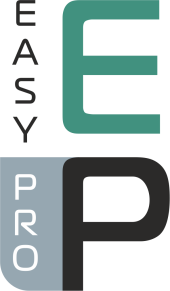 Техническое описание 
ЭПОКСИДНЫЙ ГРУНТ
EPOXY PRIMERАрт.№: 2050510ОПИСАНИЕ И ПРИМЕНЕНИЕНАНЕСЕНИЕЖИЗНЕСПОСОБНОСТЬМЕЖСЛОЙНАЯ СУШКАФИНАЛЬНАЯ СУШКАШЛИФОВКАХРАНЕНИЕ И УПАКОВКА

МЕРЫ ПРЕДОСТОРОЖНОСТИ


СОСТАВДвухкомпонентный антикоррозийный грунт EasyPro предназначен для окрашивания деталей легковых автомобилей, грузовых автомобилей и автобусов с высоким уровнем эксплуатации. Эпоксидный грунт обеспечивает отличную защиту металлических поверхностей, благодаря высококачественным смолам и активным добавкам, предотвращающим коррозию. Способ применения: Смешать с отвердителем EasyPro для эпоксидного грунта в соотношении 2:1 по объему или 30% по массе. Смешать с разбавителем EASY PRO в количестве 5-20% от объема. Наносить в 2-3 слоя с промежуточной выдержкой 15-20 мин. Может применяться как в шлифуемой, так и в версии «мокрый по мокрому». Рекомендуется нанесение грунта при температуре не ниже 15°С и влажности не более 80%. Только для профессионального применения. Не предназначен для домашнего использования. 
ТУ 20.30.12140-006-16003940-2020
2-3 слоя; 26-30 sec/20 °C; Ø1,4-1,8 mm P1,5-2,5 bar x1-28h/20 °С15 – 20 мин.40-60 min/60 °C; 5-7 h/20 °CP320-P500Рекомендуется хранить в прохладном, сухом месте в оригинальной упаковке при температуре до + 35 °С. Срок годности со дня изготовления в не распакованной упаковке 12 месяцев.ОПАСНО! Беречь от источников воспламенения. Хранить в недоступном для детей и посторонних месте. Не курить во время работы. Рекомендуется использовать защитные перчатки, очки и респиратор с внешней подачей воздуха. Работать с продуктом в хорошо вентилируемом помещении. Избегать вдыхания паров, проглатывания, попадания в глаза и контакта с кожей. При попадании продукта и/или его составляющих в организм срочно обратиться к врачу. Утилизировать содержимое и упаковку в соответствии со всеми местными, региональными, национальными и международными требованиями. ОСТОРОЖНО! ОГНЕОПАСНО!СОДЕРЖИТ: эпоксидную смолу, бутанол, ксилол.